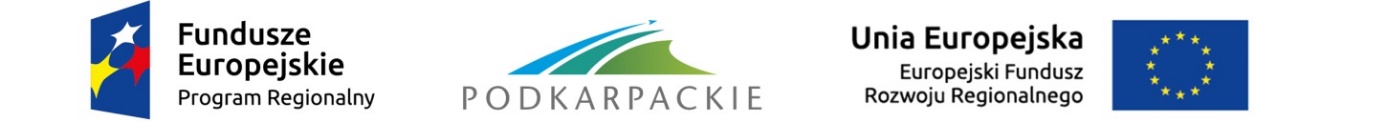 Załącznik nr 8.1 do Regulaminu naboruKRYTERIA ZGODNOŚCI ZE STRATEGIĄ ZIT ROFDLA DZIAŁANIA 3.4 ROZWÓJ OZE – ZINTEGROWANE INWESTYCJE TERYTORIALNE „PROJEKT PAROSOLOWY”(przyjęte przez Komitet Monitorujący RPO WP 2014-2020 25 września 2015 r. z poźn. zm.)KRYTERIA ZGODNOŚCI ZE STRATEGIĄ ZIT ROFKRYTERIA ZGODNOŚCI ZE STRATEGIĄ ZIT ROFKRYTERIA ZGODNOŚCI ZE STRATEGIĄ ZIT ROFKRYTERIA ZGODNOŚCI ZE STRATEGIĄ ZIT ROFLp.Nazwa kryteriumDefinicja / wyjaśnienieT/N1.Lokalizacja projektu na terenie ROF Ocenia się czy działania zaplanowane w projekcie będą zlokalizowane na terenie ROF (Rzeszowskiego Obszaru Funkcjonalnego). Wszystkie działania w ramach projektu muszą być zlokalizowane na terenie ROF. Kryterium weryfikowane na podstawie zapisów wniosku o dofinansowanie. 2.Zgodność celu projektu z celem/celami szczegółowymi Strategii ZIT ROF adekwatnymi do przedmiotu projektu Ocenia się czy określony w projekcie cel jest zgodny z odpowiednim celem/celami Strategii ZIT ROF. Potrzeba realizacji projektu i określony na jej podstawie cel projektu musi być zgodny z jednym lub kilkoma celami szczegółowymi Strategii ZIT ROF określonymi dla danego Działania, w ramach którego został złożony projekt. Kryterium weryfikowane na podstawie zapisów wniosku o dofinansowanie. 3.Zgodność przedmiotu projektu z zakresem wsparcia wskazanym w Strategii ZIT ROF Ocenia się czy przedmiot projektu jest zgodny z planowanym zakresem wsparcia wskazanym w Strategii ZIT ROF. Kryterium weryfikowane na podstawie zapisów wniosku o dofinansowanie. 4.Poprawność doboru wskaźników Ocenia się czy wybrane wskaźniki produktu i rezultatu odzwierciedlają zakres rzeczowy projektu, a założone do osiągnięcia wartości są realne do osiągnięcia – dotyczy wyłącznie wskaźników wskazanych w Strategii ZIT ROF adekwatnych do przedmiotu projektu. Kryterium weryfikowane na podstawie zapisów wniosku o dofinansowanie. 5.Zgodność projektu z listą projektów wskazaną w Strategii ZIT ROF Ocenia się czy złożony projekt jest zgodny z listą projektów wskazaną w Strategii ZIT ROF (weryfikacja nastąpi na podstawie listy projektów przyjętych przez Zebranie Delegatów).